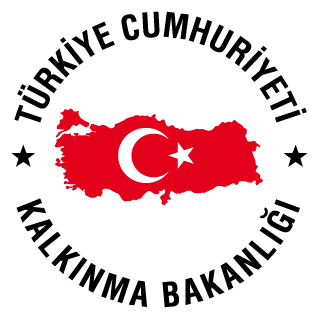 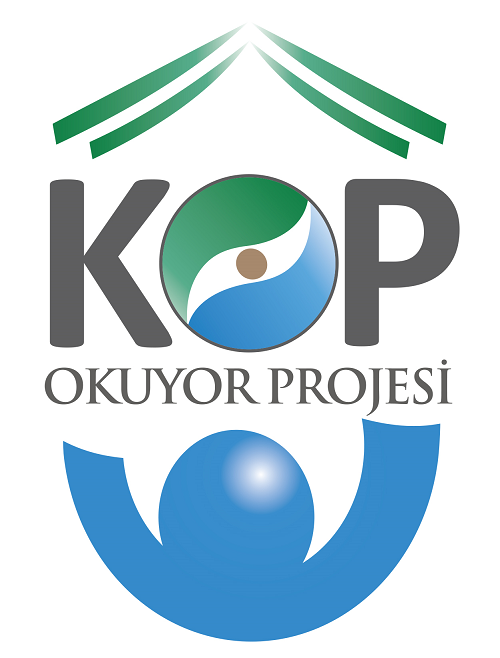 KONYA OVASI PROJESİ BÖLGE KALKINMA İDARESİ BAŞKANLIĞIKOP Bölgesi’nde Okuma Alışkanlığı ve Kültürünün Artırılarak Sürdürülebilirliğin Sağlanması (OKASS)Mali Destek ProgramıKOP OKUYOR PROJESİBAŞVURU FORMUBAŞVURU FORMUBaşvuru Formu ve ekleri asılı üst yazı ekinde kapalı zarf içerisinde sunulmalıdır. Belirtilen bölümlerde, azami sayfa sayısı sınırlandırmasına kesinlikle uyulmalıdır. Başvuru formu “Times New Roman” Yazı Tipi ve 12 punto ile doldurulmalıdır.Proje KünyesiBAŞVURAN KURUMA AİT BİLGİLERPROJE SORUMLUSUNA AİT BİLGİLERPROJEYE İLİŞKİN BİLGİLERAçıklamalar bu bölümdeki her başlık için bir sayfayı geçmeyecektir.BAŞVURU SAHİBİ BEYANIEK 1: FAALİYET BÜTÇESİ(TL)İmzaEK 2: FAALİYET TAKVİMİGösterge niteliğindeki faaliyet planı, gerçek tarihleri belirtmemeli; ancak basitçe “1. ay”, “2. ay”, “Birinci 15 Gün” vb. şeklinde gösterilmelidir. Faaliyet planı, faaliyetlerin ayrıntılı açıklamasını içermemeli, sadece başlıklarına yer verilmelidir. Faaliyet yapılmayan ay(lar), faaliyet planına ve proje süresine dâhil edilmelidir.Faaliyet planı aşağıdaki format kullanılarak hazırlanmalıdır. Projenin süresi göz önünde bulundurularak aşağıdaki tabloya ekleme yapılabilir.EK 3: KAMU KURUM VE KURULUŞLARI İÇİN TATBİKİ İMZA ÖRNEĞİT.C.KONYA OVASI PROJESİ BÖLGE KALKINMA İDARESİ BAŞKANLIĞI’NA           Kurumumuzca, İdarenize 2016 Yılı OKASS Programı KOP Okuyor Projesi kapsamında “Tarihimizi ve Kültürümüzü Okuyoruz  Projesi” başlıklı bir proje teklifi sunulmasına, sözleşme ve diğer belgeleri imzalamaya, proje teklifinin başarılı olması durumunda uygulanmasına ve projeye ilişkin çalışmaları yürütmeye, sunulan projede kurumumuzu temsile ve proje belgelerini imzalamaya,  aşağıda tatbiki imzası/imzaları bulunan “MahmetKAYA”nın yetkili kılınmasına karar verilmiştir.Yüksel KURTOkul MüdürüİmzasıKaşe/MühürEK 4: PROJEDE YER ALAN KİLİT PERSONELİN ÖZGEÇMİŞLERİKİŞİSEL BİLGİLER                                                         Adı Soyadı		:Mehmet KAYADoğum Yeri ve Tarihi	:İşAdresi	:ÖğretmenÖmer Aydın İlkokuluGüldikenMahallesi                                             1471. Sokak no:12 KIRŞEHİRTel			:505 8228652Mail	:mehmetkaya975@hotmail.comEĞİTİMGaziÜniversitesiKırşehirEğitimFakültesiSınıfÖğretmenliğiBölümüİŞ TECRÜBESİMilliEğitimBakanlığınabağlı 19 yıl  7aydıröğretmen. SERTİFİKALARDİĞEREK 5: ORTAKLARLA İLGİLİ BİLGİLER VE ORTAKLIK BEYANNAMESİ (Proje ortağı var ise doldurulacaktır. Proje ortağı olmadığı durumda bu bölüm kullanılmayacaktır.)1. Ortaklarla İlgili BilgilerBu bölüm; her ortak kuruluş için doldurulacaktır. Ortaklarınızın sayısına göre bu tabloyu gereken sayıda çoğaltarak kullanınız.2- Ortaklık Beyanı: Yukarıdaki bilgilerin doğruluğunu ve proje ortaklığını kabul ve taahhüt ederim.Nurettin AkmanOkul MüdürüİmzasıKaşe/MühürEK 6: KONTROL LİSTESİBaşvuruSahibiKurumÖğretmenÖmer Aydın İlkokuluProjeAdıProjeSüresi9 ayProjeOrtakları (Varsasadeceisimleri)NecatibeyOrtaokuluProjeninUygulanacağıProjeninUygulanacağıProjeninUygulanacağıProjeninUygulanacağıİlİlçeBeldeKöyKırşehirMerkezDosya No  (İdare Tarafından Doldurulacaktır)  (İdare Tarafından Doldurulacaktır)Başvuran kurumun/kuruluşun adı:Öğretmen Ömer Aydın İlkokuluAdresi:Güldiken Mahallesi 1471. Sokak No:12  KırşehirTel no:386 2132076Faks no:386 2132076Website:http://omeraydin.meb.k12.tr/E-Posta:704968@meb.k12.trKuruluşun kısa tanımı, amacı:Milli Eğitim Bakanlığına bağlı ilkokul.Kuruluş tarihi:1931Varsa daha önce kurumca gerçekleştirilmiş olan projelere ilişkin kısa bilgi2015 yılı BIRD BuildingImmigrantRehabilititaonforDevoplementErasmus+ KA1 projesi.2015 yılı  AustiranAid Göçmen Öğrencilerin Resim ve Müzik dersleriyle uyumunun sağlanması projesi.2016 yılı  Tubitak 4006 Bilim FuarıAdı Soyadı:Mehmet KAYATel no (iş):386 2132076Tel no (cep):505 8228652Faks no:386 2132076E-Posta: mehmetkaya975@hotmail.comBaşlıklarAçıklamalarProjenin adı:Tarihimizi ve Kültürümüzü Okuyoruz. Projenin kısa tanımı :Okulumuzda bulunan Irak, Afganistan, Suriye, İran ve Pakistan uyruklu öğrencilere Türk kültürü ve tarihi ile ilgili kitapların okunması sağlanarak, Ülkemizde ki sosyal yaşama  adaptasyonlarını hızlandırmak amaç edinilmektedir. Projenin gerekçesi:Okulumuzun öğrencilerinin tamamı yabancı uyruklu öğrencilerden oluşmaktadır. Irak, Afganistan, Suriye, İran ve Pakistan  uyruklu öğrencilerimizin büyük bir çoğunluğu Türkçe dilini ve daha sonrasında latin harfleriyle okuyup yazmayı okulumuzda öğrenmektedirler.  Türkçeyi ve okuma yazmayı sonradan öğrenen öğrenen çocuklarda Türkçe konuşma, okuma yazama, okuduğunu anlama anlatma becerileri akranlarına göre geri kalmaktadır. Bu gerekçelerle KOP Okuyor projesine başvuru yapılmıştır. Projenin hedefleri :Proje ile öğrencilerimizin okuma yazma, okuduğunu anlama anlatma gibi dil becerilerini geliştirmeyi,  aynı zamanda Türk kültürünü, tarihini tanıtarak toplumla kaynaşmalarını hızlandırmayı hedeflemekteyiz.  Projenin hedef kitlesi (Doğrudan ve Nihai Yararlanıcılar):Tarihimizi ve Kültürümüzü Okuyoruz  Projesinin hedef kitlesi öncelikle okul öğrencilerimiz ve personelimizdir. Proje ortaklarımız olan Necatibey Ortaokulu öğrenci ve öğretmenleri de hedef kitlemiz olmakla beraber bölgemizde eğitim öğretim gören yabancı uyruklu her öğrenci hedef kitlemiz arasındadır. Projenin süresi:Tarihimizi ve Kültürümüzü Okuyoruz  Projesi kabul tarihinden itibaren 9 ay sürecektir. Projenin uygulanacağı yer:(şehir, kasaba, köy)Güldiken Mahallesi 1471. Sokak No :12 40100 Merkez Kırşehir adresinde bulunan okulumuzun eğitim bölgesi içerisinde yürütülecektir. Proje Faaliyetleri ve AçıklamalarıTarihimizi ve Kültürümüzü Okuyoruz  Projesi kapsamında; ihtiyacımız olan okul kitaplığı düzenlenecektir. Okul kitaplığının düzenlenmesi, Kitaplık, masa ve sandalye tedarik edilmesi gibi maliyetler kurumumuz tarafından karşılanacaktır. Okul kitaplığı düzenlendikten sonra Türk Kültürü ve Türk tarihi ile ilgili olan kitaplar başta olmak üzere öğrencilerin seviyelerine uygun kitaplar gerek satın alınarak gerekse bağış yoluyla tedarik edilecektir. Türkçe kitapların yanında öğrencilerimizin ana dilleri olan Arapça ve Farsça kitaplar da tedarik edilmeye çalışılacaktır. Proje süresince öğrencilerin düzenli kitap okuması, okunulan kitapların diğer öğrencilere sözlü olarak anlatılması, özetinin hazırlanması vb. sağlanacaktır. Proje yürütme ekibi tarafından en çok kitap okuyan, okuduğu kitabı en güzel sunan öğrencilere hediyeler verilerek kitap okuma alışkanlığının pekiştirilmesi sağlanacaktır.En az 60 aileyeziyaretlergerçekleştirilerek öğrencilerin kitap okuma alışkanlıkları yerinde gözlemlenecek, velilerinde kitap okuması teşvik edilecektir. Projenin ihtiyaç duyduğu malzeme ve ekipmanlar (Proje sonunda nasıl kullanılacağı belirtilecek)Tarihimizi ve Kültürümüzü Okuyoruz  Projesi için; Kütüphane olarak düzenleyeceğimiz odamızda kullanılmak üzere Okul Kitaplığı, masa, sandalye vb mobilya malzemesi; Türk tarihini ve Türk Kültürünü anlatan kitaplar başta olmak üzere öğrencilere uygun kitaplar, Başarılı öğrencilere hediye edilmek üzere Kitap setleri, bisiklet ve tablet pc. Beklenen Sonuçlar:Öğrencilerimizin kitap okuma alışkanlığının artırılması, okuduğunu anlama ve anlatma becerilerinin gelişmesi, milletimizin kültürünü öğrenerek topluma kaynaşma ve uzlaşma kültürünün artması beklenmektedir. Proje Ortağı (Varsa):Necatibey Ortaokulu, Projenin sürekliliği ne şekilde sağlanacaktır? (sürdürülebilirlik) Okulumuzda oluşturulan kitaplık ve kütüphane uzun yıllar öğrencilere hizmet verecektir. Proje performans göstergeleri:Öğrencilerin okudukları kitap sayısı, Okunulan kitaplara ait sunulan özet rapor sayısı objektif performans göstergeleri olurken, öğrencilerin okuma, okuduğunu anlama ve anlatma becerilerindeki gelişim, Türk toplumuna adaptasyonları ise gizil göstergelerimiz olacaktır. Projenin toplam maliyeti (TL):12000TLTalep edilen hibe miktarı (TL):10000TLBaşvuru sahibinin projeye katkısı (ayni ya da nakdi):Proje kapsamında öğrencilere okutturulacak kitapların bir kısmı tarafımızdan tedarik edilecektir. Okul kitaplığı olarak düzenlenecek odanın boya badana işleri çevre düzeni tarafımızdan yapılacaktır. Başvuru Sahibi kurum/kuruluşta yetkili ve sorumlu kişi olarak, bu beyannamede (Başvuru Formu ve Ekleri) verilen bilgilerin doğruluğunu onaylıyorum.Bu proje kapsamında destek talep edilen faaliyetlerin başka bir kaynaktan finanse edilmediğini beyan ederim.Tarih:   14.07.2017Adı-Soyadı:  Yüksel KURTGörevi:        Okul Müdürü                                                                                                      İmza:Gider KalemiBirimMiktarBirim MaliyetToplam MaliyetOkul Kitaplığıadet1800800Masa /SandalyeTakım26001200Açılış Kapanış Kutlama Programı ve Görünürlükadet25001000Kitap /Kırtasiyeset42502100Bisikletadet63502100Tablet Pcadet63001800Veli ZiyaretiAdet60503000Faaliyet Gün/AyGün/AyGün/AyGün/AyGün/AyGün/AyFaaliyet 1Proje AçılışıAyFaaliyet 2Okul KitaplığıOluşturulması1. AyFaaliyet 3Kitapların  Okunması1.2.3.4.5.6.7.8.9. AyFaaliyet 4Aile Ziyaretleri1.2.3.4.5.6.7.8.9. AyFaaliyet 5Değerlendirme ve Takip1.2.3.4.5.6.7.8.9. AyFaaliyet 6Ödüllerin Dağıtılması1.2.3.4.5.6.7.8.9. AyFaaliyet 7Proje Kapanışı9. Ay1. Ortak1. OrtakKurumun AdıNecatibey İlkokuluAdresiGüldiken Mahallesi Hızırağ Caddesi Merkez KIRŞEHİRTelefon numarası3862131218Faks numarası3862131218Proje SorumlusununAdı ve SoyadıNurettin AKMANProje Sorumlusunun Cep telefonu numarası505 5809778Proje SorumlusununE-posta adresinurettinçakman@hotmail.comTeklif edilen projenin hazırlanmasındaki ve uygulanmasındaki rolü pROJENİZİ GÖNDERMEDEN ÖNCE, AŞAĞIDAKİ MADDELERİN HER BİRİNİN TAMAMLANDIĞINI VE BAŞVURUNUZUN AŞAĞIDAKİ KRİTERLERE UYGUN OLDUĞUNU KONTROL EDİNİZ(Lütfen Bütün kutuCUKların DOldurulduğundan emin olun)Başvuru Sahibi tarafından doldurulacak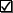 Başvuru Sahibi tarafından doldurulacakİdare tarafından doldurulacakİdare tarafından doldurulacakEvetHayırEvetHayır1. Başvuru sahibi uygundur.2. Ortakları uygundur (Eğer ortak varsa).3. Başvuru Formu internet adresine yüklenmiş olup aslı üst yazı ile idareye teslim edilmiştir.4. Başvuruda internet adresine yüklenen dosya ile üst yazı ile idareye teslim edilen dosyalar birbirinin aynıdır ve aynı bilgileri içermektedir.5. Başvuru Formunda her bölüm azami sayfa sayıları dikkate alınarak, 12 punto kullanılarak yazılmıştır.6. Proje süresi 9 ay veya daha kısadır.7. Talep edilen destek tutarı <5.000 - 50.000 >TL arasındadır.8. Dolaylı maliyetler toplam uygun maliyetlerin %5 ’ini aşmamaktadır.9. Görünürlük maliyetleri toplam uygun maliyetlerin %10’unu aşmamaktadır.10. Başvuru Sahibinin Beyanı doldurulmuş ve yetkili kişi(ler) tarafından imzalanmıştır.11. Ortakların Beyanları doldurulmuş ve yetkili kişi(ler) tarafından imzalanmıştır. (Eğer ortak varsa)12.İdareye üst yazı ile teslim edilecek olanbaşvuru formu eklerinin imzalanan sayfalar dışındaki tüm sayfaları yetkili tarafından paraflanmıştır.13. Faaliyet Bütçesi Başvuru Sahibinin yetkili amiri tarafından imzalanmıştır.14. Proje yeri uygundur.15.Uygun Olmayan Faaliyet içermemektedir.16. Başvuru Formu standart formatına göre hazırlanmıştır.17.Varsa, küçük ölçekli yapım/tadilat/onarım işleri için keşif özeti (malzeme/metraj ve keşif listesi) ve maliyet tahmini sunulmuştur.18. Varsa, Projede yer alan Eğitim Müfredatı vb. doldurulmuş, başvuruya bir asıl ve iki suret halinde eklenmiştir.19.Projede yer alan Kilit Personele ait Özgeçmiş(ler) doldurulmuş, başvuruya bir asıl ve iki suret halinde eklenmiştir.20. İnternete yüklenecek dosyaların toplam boyutu 25 MB (megabayt)’ı geçmemektedir.